Todays Date: 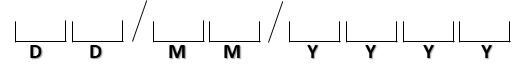 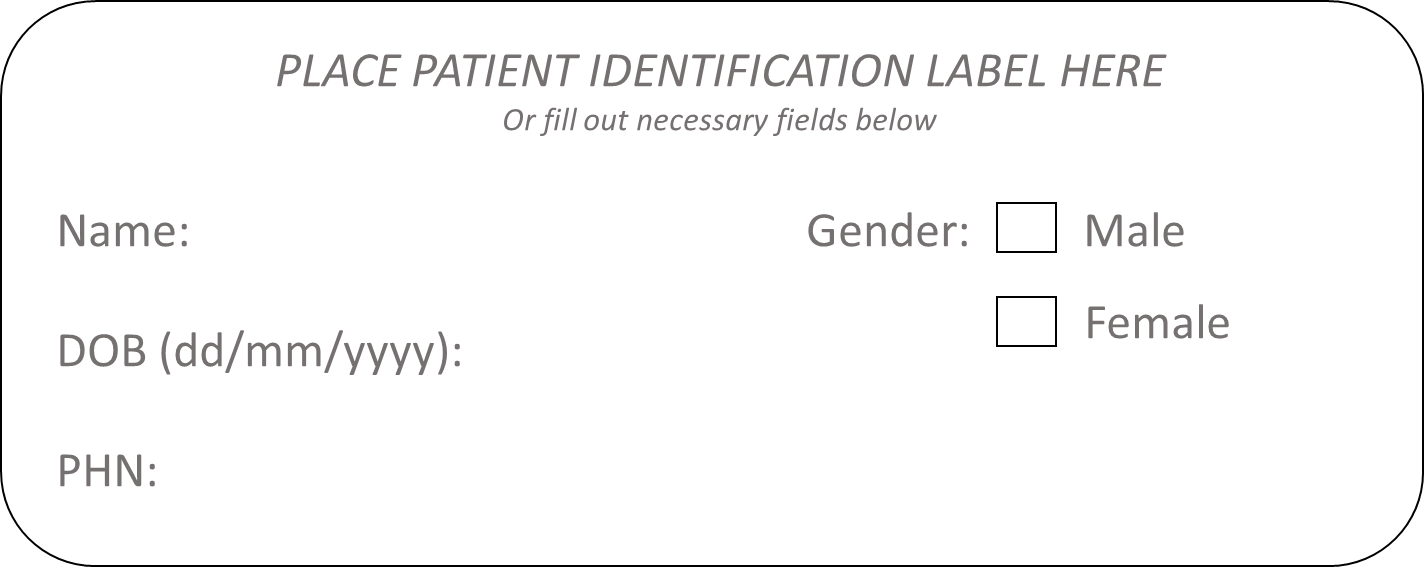 Core TreatmentsCore TreatmentsCore TreatmentsCore TreatmentsCore TreatmentsCore TreatmentsCore TreatmentsCore TreatmentsTreatment OptionDid you trial this treatment?Approximate length of trial…Approximate length of trial…Approximate length of trial…Approximate length of trial…Approximate length of trial…Provide specific details or examples of the treatment.EducationEducationEducationEducationEducationEducationEducationEducationGroup ClassesYesNo0 – 3 weeks0 – 3 weeks3 – 6 weeks6 – 12 weeksMore than 12 weeksOnline SupportYesNo0 – 3 weeks0 – 3 weeks3 – 6 weeks6 – 12 weeksMore than 12 weeksCounsellingYesNo0 – 3 weeks0 – 3 weeks3 – 6 weeks6 – 12 weeksMore than 12 weeksExercise & Physical ActivityExercise & Physical ActivityExercise & Physical ActivityExercise & Physical ActivityExercise & Physical ActivityExercise & Physical ActivityExercise & Physical ActivityExercise & Physical ActivityLand based physical activityYesNo0 – 3 weeks3 – 6 weeks3 – 6 weeks6 – 12 weeksMore than 12 weeksWater based physical activityYesNo0 – 3 weeks3 – 6 weeks3 – 6 weeks6 – 12 weeksMore than 12 weeksStrength ExercisesYesNo0 – 3 weeks3 – 6 weeks3 – 6 weeks6 – 12 weeksMore than 12 weeksWeight Management/NutritionYesNo0 – 3 weeks3 – 6 weeks3 – 6 weeks6 – 12 weeksMore than 12 weeksAdjunct Treatments: Non-PharmacologicalAdjunct Treatments: Non-PharmacologicalAdjunct Treatments: Non-PharmacologicalAdjunct Treatments: Non-PharmacologicalAdjunct Treatments: Non-PharmacologicalAdjunct Treatments: Non-PharmacologicalAdjunct Treatments: Non-PharmacologicalSupportsSupportsSupportsSupportsSupportsSupportsSupportsJoint ProtectionYesNo0 – 3 weeks3 – 6 weeks6 – 12 weeksMore than 12 weeksWalking aidsYesNo0 – 3 weeks3 – 6 weeks6 – 12 weeksMore than 12 weeksAdjunct Treatments: PharmacologicalAdjunct Treatments: PharmacologicalAdjunct Treatments: PharmacologicalAdjunct Treatments: PharmacologicalAdjunct Treatments: PharmacologicalAdjunct Treatments: PharmacologicalAdjunct Treatments: PharmacologicalNon-Prescription Treatments Non-Prescription Treatments Non-Prescription Treatments Non-Prescription Treatments Non-Prescription Treatments Non-Prescription Treatments Non-Prescription Treatments Topical NSAIDsYesNo0 – 3 weeks3 – 6 weeks6 – 12 weeksMore than 12 weeksOral NSAIDsYesNo0 – 3 weeks3 – 6 weeks6 – 12 weeksMore than 12 weeksComplementary SupplementsYesNo0 – 3 weeks3 – 6 weeks6 – 12 weeksMore than 12 weeksPrescription TreatmentsTopical NSAIDsYesNo0 – 3 weeks3 – 6 weeks6 – 12 weeksMore than 12 weeksOral NSAIDsYesNo0 – 3 weeks3 – 6 weeks6 – 12 weeksMore than 12 weeksComplementary SupplementsYesNo0 – 3 weeks3 – 6 weeks6 – 12 weeksMore than 12 weeksInjectablesInjectablesInjectablesInjectablesInjectablesInjectablesInjectablesCortico-steroidYesNo0 – 3 weeks3 – 6 weeks6 – 12 weeksMore than 12 weeksHyaluronic AcidYesNo0 – 3 weeks3 – 6 weeks6 – 12 weeksMore than 12 weeks